МБОУ Белоберезковская СОШ №1 Трубчевского района Брянской областиПРИНЯТО на заседании МО      С О Г Л А С О В А Н О        «У Т В Е Р Ж Д А Ю»учителей                                        «____»______20____г.          Приказ № _________________________________      Зам. директора по УВР          «____» ____ 20 ____ г.№____ «____»_____20____г.     _______Н.А. Шевцова           Директор школыРуководитель                                                                                _______С.И.Буренкова________ Е.Л.КирделеваРАБОЧАЯ ПРОГРАММАпо ОБЖ10 классЧерненко Александр Анатольевич,учительпервой квалификационной категориипгт Белая Березка, 2018г.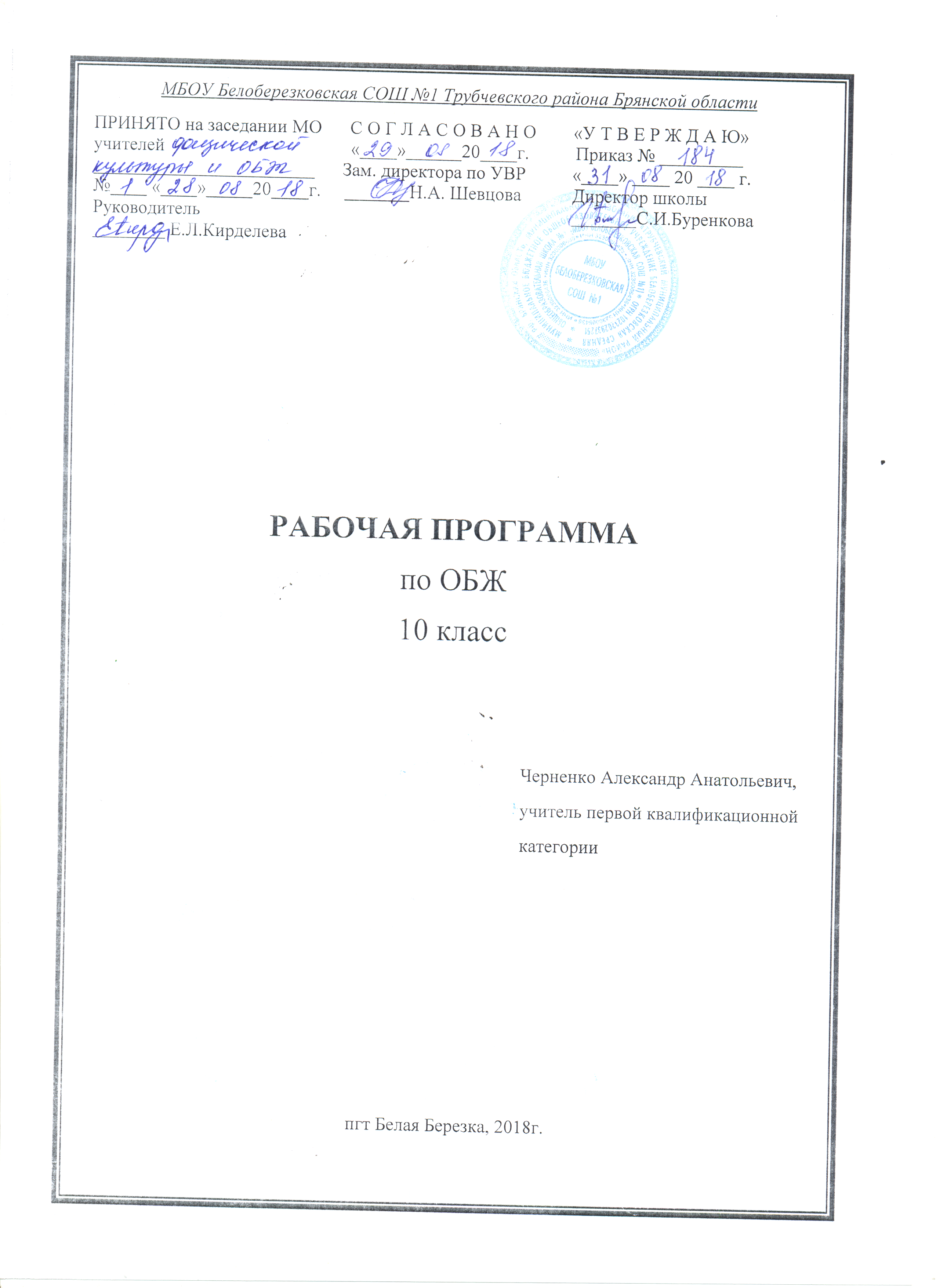 Пояснительная запискаРабочая программа составлена на основе авторской программы общего образования по ОБЖ (авт.-сост) А.Т. Смирнов, Б.О. Хренников.Соответствует Федеральному образовательному стандарту среднего общего образования по ОБЖ и Примерной государственной программе по ОБЖ.Программа рассчитана на 35часов (1 час в неделю) согласно Учебному плану школы.Учебно-методическое обеспечение курса:Учебная программа Учебная программа: Комплексная учебная программа для 5-11 классов общеобразовательных учреждений / (авт.-сост) А.Т. Смирнов, Б.О. Хренников, под редакцией А.Т. Смирнова- М.: «Просвещение», 2009Учебник А.Т. Смирнов, Б.О. Хренников ОБЖ 10 класса. М.: Просвещение, 2015.Дополнительная литература:Конституция Российской Федерации (последняя редакция).2.Методические материалы и документы по курсу «Основы безопасностижизнедеятельности»: Кн. для учителя/Сост. А. Т. Смирнов, Б. И. Мишин. —2-е изд. —М.: Просвещение, 2004.3.0бщевоинские уставы Вооруженных Сил Российской Федерации. — М.: Военноеиздательство, 1994.4.0сновы медицинских знаний и здорового образа жизни: Учеб. для учащихся 10—11кл. общеобразоват. учреждений /А. Т. Смирнов, Б. И. Мишин, П. В. Ижевский. Под общ.ред. А. Т. Смирнова. — 6-с изд. — М.: Просвещение, 2007.5.Семейный кодекс Российской Федерации (последняя редакция).6.Федеральные законы «О статусе военнослужащих», «О воинской обязанности и военной службе», «Об альтернативной гражданской службе», «О внесении изменений в Федеральный закон «О воинской обязанности и военной службе» и статью 14 Закона РФ «Об образовании», «О противодействии терроризму» // Собрание законодательства Российской Федерации: Официальное издание. — М, 1998; 2003-2006. .Требования к уровню подготовки выпускников:В результате изучения основ безопасности жизнедеятельности выпускник школы должензнать:- основные   правила   безопасного   поведения   в   повседневной   жизни   и   в   условияхчрезвычайной    ситуации, а также правилаличной безопасности при угрозетеррористического акта;- организацию защиты населения в Российской Федерации от чрезвычайных ситуацийприродного и техногенного характера и организационные основы борьбы с терроризмом;- основные принципы здорового образа жизни;- правила оказания первой медицинской помощи;- основы обороны государства и военной службы;- боевые   традиции   Вооруженных   Сил   России, государственные   и   военные   символыРоссийской Федерации.Выпускники старших классов должны уметь:- предвидеть   возникновение   наиболее   часто   встречающихся   опасных   ситуаций   по иххарактерным   признакам, принимать   решение   и   действовать, обеспечивая   личнуюбезопасность;- грамотно действовать при возникновении угрозы чрезвычайной ситуации и во времячрезвычайной ситуации;- оказывать первую медицинскую помощь при неотложных состояниях;- выполнять основные действия, связанные с будущим прохождением воинской службы(строевые   приемы, воинскоеприветствие, неполная   разборка   и   сборка   автоматаКалашникова, стрельба из автомата и т.д.);- пользоваться справочной литературой для целенаправленной подготовки к военной службе сучетом индивидуальных качеств.Приобретенные знания и умения в практической деятельности и повседневной жизнибудут способствовать обеспечению личной безопасности в чрезвычайных ситуацияхприродного, техногенного    и    социального    характера, в    том    числе    при    угрозетеррористического акта или при захвате в заложники; выработке убеждений и потребности всоблюдении норм здорового образа жизни; владению навыками в области гражданскойобороны; формированию   психологической   и физической готовностик прохождениювоенной службы по призыву.Содержание курса:Модуль I. Основы безопасности личности, общества и государстваРаздел I. Основы комплексной безопасностиТема 1.Обеспечение   личной безопасности в повседневной жизниАвтономноепребываниечеловекавприроднойсредеАвтономное пребывание человека в природе. Добровольная и вынужденная автономия. Причины, приводящиечеловекакавтономномусуществованию в природе. Способы подготовки человека к автономному существованию в природной среде.1.2.Практическая подготовка к автономному пребыванию в природной
средеОриентирование на местности. Способы определения сторон горизонта. Определение своего местонахождения и направления движения на местности. Подготовка к выходу на природу. Порядок движения по маршруту. Определение места для бивака и организация бивачных работ. Разведение костра, приготовление пищи на костре, меры пожарной безопасности.1.3.Обеспечение личной безопасности на дорогахОсновные причины дорожно-транспортного травматизма. Роль «человеческого фактора» в возникновении ДТП. Правила безопасного поведения на дорогах пешеходов и пассажиров. Общие обязанности водителя. Уровень культуры водителя и безопасность на дорогах.1.4.Пожарная безопасностьПожары в жилых и общественных зданиях, их возможные последствия. Основные причины возникновения пожаров в жилых и общественных зданиях. Влияние «человеческого фактора» на причины возникновения пожаров. Права и. обязанности граждан в области пожарной безопасности.1.5.Правила личной безопасности при пожареПрофилактика пожаров в повседневной жизни. Соблюдение мер пожарной безопасности в быту. Правила безопасного поведения при пожаре в жилом или общественном здании.1.6.Обеспечение личной безопасности на водоемахОсобенности   состояния    водоемов    в    различное    время    года.    Соблюдение    правилбезопасности при купании в оборудованных и не оборудованных местах. Безопасныйотдых у воды.1.7. Безопасность в бытуОпасности, возникающие при нарушении правил эксплуатации различных бытовыхприборов и систем жизнеобеспечения жилища. Безопасное обращение с электричеством,бытовым   газом   и   средствами   бытовой   химии.   Меры   безопасности   при   работе   синструментами. Безопасность и компьютер.1.8.Обеспечение личной безопасности в криминогенных ситуациях.
Наиболее вероятные ситуации криминогенного характера на улице,в транспорте, в общественном месте, в подъезде дома, в лифте. Правила безопасного поведения в местах с повышенной криминогенной опасностью.1.9.Правила личной безопасности при угрозе террористического актаНаиболее опасные террористические акты. Правила поведения при возможной опасности взрыва. Обеспечение личной безопасности в случае захвата в заложники. Обеспечение безопасности при перестрелке.1.10.Уголовнаяответственностьза участиевтеррористической деятельностиУголовная   ответственность   за   подготовку   и   совершение   террористического   акта (совершение взрыва, Поджога или иных действий, создающих опасность гибели людей). Уголовная ответственность за захват заложников; заведомо ложное сообщение об акте терроризма; организация незаконного вооруженного формирования или участие в нем.Тема 2. Личная безопасность в условиях чрезвычайных ситуаций2.1.Чрезвычайныеситуацииприродногохарактера
ЧС природного характера, причины их возникновения и возможныепоследствия.2.2.Рекомендации населению по обеспечению личной безопасности в
условиях чрезвычайной ситуации природного характерРекомендации населению по правилам безопасного поведения в условиях чрезвычайных ситуаций природного характера: геологического, метеорологического, гидрологического и биологического происхождения.2.3.Чрезвычайныеситуациитехногенногохарактера
ЧС техногенного характера, причины ихвозникновения и возможные последствия.2.4.Рекомендации населению по обеспечению личной безопасности в условиях чрезвычайной ситуации техногенного характераРекомендации населению по безопасному поведению в случае возникновения аварии на радиационно-опасном, на химически опасном, на взрывопожароопасном, на гидротехническом объектах.Тема 3. Современный комплекс проблем безопасности социального характера3.1.Военные угрозы национальной безопасности РоссииВоенные угрозы национальной безопасности России. Национальные интересы России в военной сфере, защита ее независимости, суверенитета, территориальной целостности, обеспечение условий для мирного, демократического развития государства.3.2.Характер современных войн и вооруженных конфликтов Вооруженный конфликт, локальная война, региональная война, крупномасштабная война3.3. Международный терроризм —угроза национальной безопасности РоссииТерроризм     — общие понятия иопределения.Характеристикасовременной террористической деятельности в России. Международный терроризм как социальное явление.3.4.Виды террористических актов, их цели и способы осуществленияОсновные виды терроризма по средствам, используемым при осуществлении террористических актов, а также в зависимости от того, против кого направлен террор и какие перед ним поставлены цели. Основные черты, которые характеризуют современный терроризм.3.5.Наркотизм и национальнаябезопасностьРоссииНаркотизм как преступное социальное явление по незаконному распространению наркотиков среди населения ради получения прибыли. Основные составляющие наркотизма.Раздел II. Защита населения от чрезвычайных ситуацийТема 4.   Нормативно-правовая   база Российской Федерации   по   обеспечению безопасностиличности, общества и государства4.1.Законы и другие нормативно-правовые акты РФ по обеспечению безопасностиПоложения Конституции РФ, основные законы РФ, положения которых направлены на обеспечение безопасности граждан (Федеральные законы «О защите населения и территорий от чрезвычайных ситуаций природного и техногенного характера», «О безопасности», «О пожарной безопасности», «О гражданской обороне», «О противодействии терроризму» и др.). Краткое содержание основных положений законов, права и обязанности граждан.4.2.Единая государственная система предупреждения и ликвидации чрезвычайных ситуаций (РСЧС)Единая государственная система предупреждения и ликвидации чрезвычайных ситуаций,ее предназначение, структура и основные задачи.Тема 5. Организационные основы борьбы с терроризмом и наркобизнесомв Российской Федерации5.1.Нормативно-правовая база борьбы с терроризмомПравовая основа противодействия терроризму в современныхусловиях: Конституция РФ, общепризнанныепринципы и нормы международного права, международные договоры РФ, Федеральный закон «О противодействии терроризму» (от 6марта 2006 г. № 35-ФЗ); Указ Президента РФ «О мерах по противодействию терроризму»(от 15 февраля 2006 г., № 116).5.2. Контртеррористическая операцияКонтртеррористическая операция, ее предназначение и условияпроведения, состав группировки сил и средств, включаемых в контртеррористическуюоперацию. Правовой режим контртеррористической операции. Окончаниеконтртеррористической операции.5.3.Правила поведения при угрозе террористического акта (разбор ситуационных задач)Правила поведения в случае захвата вас в заложники.Правила поведения, если подвергались нападению с целью похищения.Обеспечение безопасности при захвате самолета террористами.5.4.Правила поведения при угрозе террористического акта (разбор ситуационных задач)Обеспечение безопасности при перестрелке.О порядке приема сообщений, содержащихугрозы террористическогохарактера, по телефону.5.5.Государственная политика противодействия наркотизму. Концепция
государственной политики по контролю за наркотиками в РФ. Закон «О наркотических средствах и психотропных веществах» (принят в 1997 г.). Статьи Уголовного кодекса РФ, в которых предусмотрены наказания за незаконные действия, связанные с
наркотическими и психотропными веществами.МодульII. Основы медицинских знаний и здорового образа жизни Раздел III Основы здорового образа жизни Тема 6. Здоровый образ жизни и его составляющие6.1.Здоровый образ жизни — индивидуальная система поведения человека.
Общие понятия о режиме жизнедеятельности, и его значение дляздоровья человека. Пути обеспечения высокого уровня работоспособности. Основные элементы жизнедеятельности человека (умственная и физическая нагрузка, активный отдых, сон, питание и др.), рациональное сочетание элементов жизнедеятельности, обеспечивающих высокий уровень жизни. Значение правильного режима труда и отдыха для гармоничного развития человека, его физических и духовных качеств.6.2.Биологические ритмы и их влияние на работоспособность человека
Основные понятия о биологических ритмах человека. Влияниебиологических ритмов на уровень жизнедеятельности человека. Учет влияния биоритмов при распределении нагрузок в процессе жизнедеятельности для повышения уровня работоспособности.6.3.Значение двигательной активности и физической культуры для здоровья человекаЗначение двигательной активности для здоровья человека в процессе его жизнедеятельности. Необходимость выработки привычек к систематическим занятиям физической культурой для обеспечения высокого уровня работоспособности и долголетия.6.4.Вредные привычки, их влияние на здоровье. Профилактика вредных привычекВредные привычки и их социальные последствия. Курение и употребление алкоголя — разновидность наркомании. Наркомания – этозаболевание, возникающее в результате употребления наркотиков и психотропных веществ. Профилактика наркомании.6.5.	Правила личной гигиены и здоровьеЛичная гигиена, общие понятия и определения. Уход за кожей, зубами и волосами. Гигиена одежды. Некоторые понятия об очищении организма. Тема 7. Нравственность и здоровье7.1.Нравственность и здоровье. Формирование правильного взаимоотношения полов Семья и ее значение в жизни человека. Факторы, оказывающие влияние на гармонию совместной жизни (психологический фактор, культурный фактор, материальный фактор). Качества, которые необходимо воспитать в себе молодому человеку для создания прочной семьи.7.2.Инфекции, передаваемые половым путемИнфекции, передаваемые половым путем (ИППП), формы передачи, причины, способствующие заражению. Меры профилактики. Уголовная ответственность за заражение венерической болезнью.7.3.Понятия о ВИЧ-инфекции и СПИДеВИЧ-инфекция и СПИД, краткая характеристика и основные пути заражения. Профилактика ВИЧ-инфекции. Ответственность за заражение ВИЧ-инфекцией.7.4. Семья в современном обществеЗаконодательство и семья. Брак и семья, основные понятия и определения. Условия ипорядок заключения брака. Личные права и обязанности супругов. Права и обязанностьродителей.Тема 8.Основы медицинских знаний и профилактика инфекционных заболеваний.8.1.Сохранение и укрепление здоровья — важнейшая составляющая подготовки молодежи к военной службе и трудовой деятельностиЗдоровье человека, общие понятия и определения. Здоровье индивидуальное и общественное. Здоровье духовное и физическое. Основные критерии здоровья. Влияние окружающей среды на здоровье человека в процессе жизнедеятельности. Необходимость сохранения и укрепления здоровья — социальная потребность общества.8.2.Основные инфекционные заболевания, их классификация и профилактика
Инфекционные заболевания, причины их возникновения, механизм передачи инфекций.
Классификация    инфекционных   заболеваний.    Наиболее   характерные   инфекционные
заболевания, механизм передачи инфекции. Профилактика наиболее часто встречающихся
инфекционных заболеваний.Раздел IV. Основы медицинских знаний и оказание первой медицинской помощи Тема 9. Первая медицинская помощь при неотложных состояниях9.1.Основные правила оказания первой медицинской помощи. Наиболее целесообразная
последовательность оказания первой медицинской помощи.9.2.Первая медицинская помощь при раненияхПонятие о ране, разновидности ран. Последовательность оказания первой медицинской помощи при ранении. Понятие об асептике и антисептике.9.3.Правила остановки артериального кровотеченияПризнаки артериального кровотечения, методы временной остановки кровотечения. Правила наложения давящей повязки, правила наложения жгута.9.4.Первая медицинская помощь при травмах опорно-двигательного аппаратаОсновные виды травм опорно-двигательного аппарата и причины их возникновения. Профилактика травм опорно-двигательного аппарата. Основные правила в оказании первой медицинской помощи при травмах опорно-двигательного аппарата.9.5.Первая медицинская помощь при черепно-мозговой травме, травме груди, травме животаЧерепно-мозговые    травмы, основные    причины    их    возникновения    и    возможныепоследствия. Первая медицинская помощь.Травма груди, причины ее возникновения, возможные последствия, первая медицинскаяпомощь. Травма живота, причины ее возникновения, возможные последствия, первая медицинскаяпомощь.9.6.Первая медицинская помощь при травмах в области таза, при повреждении позвоночника, спины.Травмы тазовой области, причины их возникновения, возможные последствия, первая медицинская помощь.Травма позвоночника, спины, основные виды травм позвоночника, спины, их возможные последствия. Правила оказания первой медицинской помощи.9.7.Способы иммобилизации и переноска пострадавшего. Цель иммобилизации, возможные средства для иммобилизации. Способы переноски пострадавшего.9.8.Перваямедицинскаяпомощьприостановкесердца. Реанимация. Правила проведения сердечно-легочной реанимации.Непрямой массаж сердца. Искусственная вентиляция легких способом «изо рта в рот» или «изо рта в нос». Сочетание проведения непрямого массажа сердца и искусственной вентиляции легких.9.9.Первая медицинская помощь при острой сердечной недостаточности и инсульте.
Сердечная недостаточность и причины ее возникновения. Общие правила при оказании
первой медицинской помощи. Инсульт, основные причины его возникновения, признаки
возникновения. Первая медицинская помощь при инсульте.Модуль III. Обеспечение военной безопасности государстваРаздел V. Основы обороны государстваТема 10. Гражданская оборона — составная часть обороноспособности страны10.1. Гражданская оборона, ее предназначение и основные задачи.Гражданская оборона, история ее создания, предназначение и задачи по обеспечению защиты населения от опасностей, возникающих при ведении боевых действий или вследствие этих действий.Организация управления гражданской обороной. Структура управления и органы управления гражданской обороной.10.2.Современные средства поражения, их поражающие факторы.Ядерное оружие, поражающие факторы ядерного взрыва.Химическое оружие, классификация отравляющих веществ (ОВ) по предназначению ивоздействию на организм.Бактериологическое (биологическое)оружие. Современные средства поражения,поражающие факторы.Мероприятия, проводимые по защите населения от современных средств поражения.Понятие об иммунитете, экстренной и специфической профилактике.10.3.Оповещение и информирование населения о чрезвычайных ситуациях военного и
мирного времениСистема оповещения населения о чрезвычайных ситуациях. Порядок подачи сигнала «Внимание всем!». Передача речевой информации о чрезвычайной ситуации, примерное ее содержание, действия населения по сигналам оповещения о чрезвычайных ситуациях.10.4.Инженерная защита населения от чрезвычайных ситуаций мирного и военного
времениЗащитные сооружения гражданской обороны. Основное предназначение защитных сооружений гражданской обороны. Виды защитных сооружений. Правила поведения в защитных сооружениях (занятие целесообразно проводить в имеющихся защитных сооружениях).10.5.Средства индивидуальной защитыОсновные средства защиты органов дыхания и правила их использования. Средства защиты кожи. Медицинские средства защиты и профилактики.10.6.Организация проведения аварийно-спасательных и других не отложных работ в зоне чрезвычайных ситуацийПредназначение аварийно-спасательных и других неотложных работ, проводимых в зонах чрезвычайных ситуаций. Организация и основное содержание аварийно-спасательных работ, организация санитарной обработки людей после пребывания их в зонах заражения.10.7.Организация гражданской обороны в общеобразовательном учреждении
Организация гражданскойоборонывобщеобразовательном учреждении, ее предназначение. План гражданской обороны образовательного учреждения. Обязанности учащихся.Тема 11. Вооруженные Силы Российской Федерации — защита нашего Отечества11.1. История   создания   Вооруженных   Сил   Российской   Федерации   Организациявооруженных сил Московскогогосударства вXIV—XV   вв. Военная   реформа ИванаГрозного в середине XVI в. Военная реформа Петра I, создание регулярной армии, ееособенности. Военные реформы в России во второй половине XIX в., создание массовойармии.Создание советских Вооруженных Сил, их структура и предназначение.11.2.	Память поколений — дни воинской славы России. Дни воинской славы России —дни
славных побед, сыгравших решающую роль в истории государства.Основныеформы увековечения памяти российских воинов, отличившихся в сражениях, связанных с днями воинской славы России.11.3.Состав Вооруженных Сил Российской Федерации. Руководство и управление
Вооруженными Силами Российской ФедерацииВиды и рода войск Вооруженных Сил Российской Федерации, специальные войска,военные округа и флоты. Руководство и управление Вооруженными Силами РоссийскойФедерации.Тема 12. Вооруженные Силы Российской Федерации — основа обороны государства12.1.	Функции и основные задачи современных Вооруженных Сил РоссииОсновные    функции: пресечение    вооруженного    насилия, обеспечение    свободы деятельности в Мировом океане и космическом пространстве, выполнение союзническихобязательств.Основные задачи: по обеспечению военной безопасности; по опережению вооруженногонападения; в операциях по поддержанию мира; во внутренних вооруженных конфликтах.12.2.Применение Вооруженных Сил Российской Федерации в борьбе с терроризмомНормативная база привлечения ВС Российской Федерации к борьбе с терроризмом. Участие в проведении контртеррористическойоперации, пресечение международной террористической деятельности за пределами территории Российской Федерации. 12.3.Международная (миротворческая) деятельность Вооруженных Сил Российской ФедерацииЗначение и роль миротворческой деятельности Вооруженных Сил России. Нормативно-правовая база для проведения миротворческой деятельности ВС Российской Федерации. Тема 13. Виды Вооруженных Сил Российской Федерации и рода войск13.1.Сухопутные войскаСухопутные войска, их состав и предназначение. Вооружение и военная техника сухопутных войск.13.2.Военно-воздушные СилыВоенно-воздушные Силы (ВВС), их состав и предназначение. Вооружение и военная техника ВВС.13.3.Военно-морской флотВоенно-морской флот (ВМФ), его состав и предназначение. Вооружение и военная техника.13.4.Ракетныевойскастратегическогоназначения
Ракетные войска стратегического назначения (РВСН), их состави предназначение.Вооружение и военная техника.13.5.Воздушно-десантные войска Воздушно-десантные войска, их состав и предназначение.13.6.Космические войскаКосмические войска, их состав и предназначение.13.7.Другие войскаПограничные   органы   Федеральной   службы   безопасности    Российской    Федерации,Внутренние   войска   Министерства   внутренних   дел   Российской   Федерации, Войскагражданской обороны МЧС России.Тема 14.Боевые традиции Вооруженных Сил России 14.1.	Патриотизм и верность воинскому; долгу—качества защитника Отечества
Патриотизм — духовно-нравственная основа личности военнослужащего — защитника
Отечества, источник духовных сил воина.Преданность своему Отечеству, любовь к Родине, стремление служить ее интересам, защищать от врагов — основное содержание патриотизма.Воинский долг — обязанность Отечеству по его вооруженной защите. Основные составляющие личности военнослужащего — защитника Отечества, способного с честью и достоинством выполнить воинский долг.14.2.	Дружба и войсковое товарищество — основа боевой готовности частей и подразделений
Особенности воинского коллектива, значение войскового товарищества в боевых условиях
и повседневной жизни частей и подразделений.Войсковое товарищество — боевая традиция Российской армии и флота.Тема 15. Символы воинской чести15.1.Боевое Знамя воинской частиБоевое Знамя воинской части — символ воинской чести, доблести и славы.Боевое Знамя воинской части — особо почетный знак, отличающий особенности боевогопредназначения, истории и заслуг воинской части.15.2.Ордена — почетные награды за воинские отличия и заслуги в бою и военной службеИстория государственных наград России за военные заслуги перед Отечеством.15.3. Военная формаодеждыизнаки различия военнослужащих
Предназначение   военной   формы   одежды   и   знаков   различия военнослужащих, их воспитательное значение.Тема 16.  Воинская обязанность16.1.Основные понятия о воинской обязанностиВоинская обязанность, определение воинской обязанности и ее содержания. Воинский учет, обязательная подготовка к военной службе, призыв на военную службу, прохождение военной службы по призыву, пребывание в запасе, призыв на военные сборы и прохождение военных сборов в период пребывания в запасе.16.2.Организация воинского учетаОсновное предназначение воинского учета. Государственные органы, осуществляющиевоинский учет.   Категория граждан, не подлежащих воинскому учету.Сведения огражданине, которые содержатся в документах по воинскому учету.16.3. ПервоначальнаяпостановкагражданнавоинскийучетВремя первоначальнойпостановкиграждан навоинскийучет. Составкомиссиипо       первоначальной постановкегражданнавоинскийучет. Предназначениепрофессионально-психологическогоотбораприпервоначальной постановке граждан на воинский учет.16.4. ОбязанностигражданповоинскомуучетуОсновные обязанности граждан по воинскому учету до призыва их на военную службу и при увольнении с военной службы.16.5.Обязательнаяподготовкагражданквоенной службе
Основное содержание обязательной подготовки граждан к военной службе, определенное Федеральным законом Российской Федерации «О воинской обязанности и военной службе». Периоды обязательной подготовки к военной службе и их основное предназначение.16.6.Требования к индивидуально-психологическим качествам специалистов по сходным воинским должностямОбщие требования к качествам военнослужащих, исполняющих обязанности на должностях связи и наблюдения, водительские должности, технические и прочие воинские должности.16.7.Подготовкагражданповоенно-учетнымспециальностям
Предназначение подготовки по военно-учетным специальностям.Порядок осуществления отбора граждан для подготовки по военно-учетным специальностям. Льготы, предоставляемые гражданину при призыве на военную службу, прошедшему подготовку по военно-учетной специальности.Добровольнаяподготовкагражданквоеннойслужбе.Основное направление добровольной подготовки граждан к военной службе16.9.Организациямедицинскогоосвидетельствованиягражданпри постановке их на воинский учетОсновное предназначение и порядок проведения медицинского освидетельствования граждан при постановке их на воинский учет. Категории годности к военной службе по состоянию здоровья граждан. Порядок медицинского освидетельствования граждан, желающих поступить на учебу в военные образовательные учреждения высшего профессионального образования.16.10.Профессиональныйпсихологическийотбор
Профессиональный психологический отбор и его предназначение.Критерии по определению профессиональной пригодности призывника к военной службе.16.11.Увольнение с военной службыУвольнение с военной службы и пребывание в запасе. Предназначение запаса, разряды запаса в зависимости от возраста граждан. Военные сборы. Раздел VI. Основы военной службы Тема 17. Особенности военной службы17.1.Правовыеосновывоеннойслужбы
Положения Конституции Российской Федерации и федеральныхзаконов Российской Федерации «Об обороне», «О статусе военнослужащих», «О воинской обязанности и военной службе», определяющие правовые основы военной службы.17.2.Статус военнослужащего17.3.Военные аспекты международного праваОбщие понятияо «Праве   войны».   Международные   правила, которые необходимособлюдать военнослужащим в бою. Категории лиц и объектов, которым международнымправом войны предоставлена особая защита.17.4. Общевоинские уставыОбщевоинские уставы — это нормативно-правовые акты, регламентирующие жизнь и бытвоеннослужащих.17.5.Устав внутренней службы ВооруженныхСил Российской Федерации
Предназначение Устава внутренней службы Вооруженных СилРоссийской Федерации и его общие положения.17.6.Дисциплинарный устав Вооруженных Сил Российской ФедерацииОсновное предназначение дисциплинарного устава ВСРФ и его общие положения.17.7.Устав гарнизонной и караульной службы Вооруженных Сил Российской ФедерацииОсновное предназначение Устава гарнизонной и караульной служб Вооруженных Сил Российской Федерации и его общие положения.17.8.Строевой устав Вооруженных Сил Российской Федерации Основное предназначение Строевого Устава Вооруженных СилРоссийской Федерации и его общие положения.Тема 18. Военнослужащий - вооруженный защитник Отечества Честь и достоинство воина Вооруженных Сил Российской Федерации18.1. Основные виды воинской деятельности Основное предназначение и обусловленность воинской деятельности военнослужащего. Учебно-боевая подготовка; служебно-боевая деятельность; реальные боевые действия.18.2. Основные	 особенности воинской деятельностиЗависимость воинской деятельности от вида Вооруженных Сил ирода войск, от воинской должности и класса сходных воинских должностей. Общие виды и основные элементы воинской деятельности.18.3. Требования воинской деятельности, предъявляемые к моральным и индивидуально-психологическим качествам гражданина.Общие требования воинской деятельности, устойчивость, внимание, быстрота и гибкость мышления, самостоятельность, ответственность, способность принимать решения. Морально-психологические требования, психологическая совместимость военнослужащих.18.4. Военнослужащий — патриот, с честью и достоинством несущий звание воина Вооруженных Сил Российской Федерации.Основные качества военнослужащего, позволяющие ему с честью и достоинством носить свое воинское звание — защитник Отечества: любовь к Родине, ее истории, культуре, традициям, народу, высокая воинская дисциплина, преданность Отечеству, верность воинскому долгу и военной присяге, готовность в любую минуту встать на защиту свободы, независимости, конституционного строя России, народа и Отечества.18.5.Честь и достоинство военнослужащего Вооруженных Сил Российской Федерации Воинская честь и достоинство — неотъемлемые качества военнослужащего Вооруженных Сил Российской Федерации. Гуманность и человеколюбие — это неотъемлемое качество российского воина во всевремена. Чувство глубокой ответственности за защиту Родины, готовность к преодолению трудностей при исполнении воинского долга.18.6. Военнослужащий — специалист, в совершенстве владеющий оружием и военной техникойНеобходимость глубоких знаний устройства и боевых возможностей вверенного вооружения и военной техники, способов их использования в бою, понимание роли своей военной специальности и должности в обеспечении боеспособности и боеготовности подразделения. Потребность постоянно повышать военно-профессиональные знания, совершенствовать свою выучку и воинское мастерство, быть готовым к грамотным высокопрофессиональным действиям в условиях современного боя.18.7. Военнослужащий — подчиненный, строго соблюдающий Конституцию и законы Российской Федерации, выполняющий требования	воинских уставов, приказы командиров и начальниковЕдиноначалие — принцип строительства Вооруженных Сил Российской Федерации. Важность соблюдения основного требования, относящегося ко всем военнослужащим, — постоянно поддерживать в воинском коллективе порядок и крепкую воинскую дисциплину, воспитывать в себе убежденность в необходимости подчиняться, умение и готовность выполнять свои обязанности, беспрекословно повиноваться командирам и начальникам, при выполнении воинского долга проявлять разумную инициативу.18.8.Основные обязанности военнослужащихОбщие обязанности военнослужащих, должностные и специальные обязанности военнослужащих. Сущность основных обязанностей военнослужащих и чем они определяются.Тема 19. Ритуалы Вооруженных Сил Российской Федерации19.1.Ритуал вручения Боевого Знамени воинской частиПорядок вручения Боевого Знамени воинской части. Когда, кем, от имени кого вручается Боевое Знамя воинской части.19.2. Ритуал вручения Боевого Знамени воинской частиПорядок вручения Боевого Знамени воинской части. Когда, кем, от имени кого вручаетсяБоевое Знамя воинской части.19.3.РитуалприведениявоеннослужащихкВоеннойприсяге
Военная присяга и ее роль и значение для каждого военнослужащего.Порядок приведения к Военной присяге солдат и матросов, прибывших на пополнение в воинскую часть. Текст Военной присяги19.4.Порядок вручения личному составу вооружения и военной техникиПорядок вручения стрелкового оружия. Порядок закрепления военной техники и вооружения.19.5.Порядок проводов военнослужащих, уволенных в запас или отставку Предназначение ритуала и порядок его проведения.Тема 20. Прохождение военной службы по призыву20.1. Призыв на военную службу.Порядок прохождения военной службы по призыву. Размещение и быт военнослужащих,проходящих военную службу по призыву.Тема 21. Прохождение военной службы по контракту21.1.Особенности военной службы по контрактуТребования, предъявляемые к гражданину при поступлении на военную службу по контракту. Материальное обеспечение военнослужащих, проходящих военную службу по контракту.21.2.Альтернативная гражданская служба
Тема 22. Размещение и быт военнослужащихРазмещение военнослужащих, распределение времени и повседневный порядок. Содержание помещений; противопожарная защита; охрана окружающей среды. Распределение времени в воинской части, распорядок дня.Подъем, утренний осмотр и вечерняя поверка, завтрак, обед и ужин, учебное занятие. Увольнение из расположения части. Посещение военнослужащих. Сохранение и укрепление здоровья военнослужащих. Тема 23. Суточный нарядОбщие обязанности лиц суточного наряда. Суточный наряд. Общие положения. Дневальный по роте, общие обязанности дневального по роте. Дежурный по роте. Основные обязанности дежурного по роте. Тема 24. Организация караульной службыОрганизация караульной службы, общие   положения.   Часовой, неприкосновенность часового, основные обязанности часового.Тема 25. Строевая подготовкаСтроевые приемы и движение без оружия. Строевая стойка, повороты на месте и в движении. Выполнение воинского приветствия на месте и в движении. Выход из строя и возвращение в строй. Подход к начальнику и отход от него. Строи отделения. Развернутый строй, походный строй. Выполнение воинского приветствия в строю на месте и в движении. Тема 26. Огневая подготовкаАвтомат Калашникова, работа частей и механизмов автомата, его чистка. Смазка и хранение. Подготовка автомата к стрельбе. Меры безопасности при стрельбе.Тема 27. Тактическая подготовкаОсновные виды боя. Действия солдата в бою, обязанности солдата в бою, передвижения солдата в бою. Команды, подаваемые на передвижение в бою, и порядок их выполнения. Выбор места для стрельбы, самоокапывания и маскировки.Учебно-тематический планМодуль 1 Основы безопасности личности, общества и государства (9 часов)Раздел 1Основы комплексной безопасности (3 часа)Раздел 2Защита населения РФ от ЧС природного и техногенного характера(1 час)Раздел 3 Основы противодействия терроризму и экстремизму в РФ(5 часов)Модуль 2 Основы медицинских знаний и ЗОЖ (9 часов)Раздел 4Основы здорового образа жизни (9 часов)Модуль 3 Обеспечение военной безопасности государства (16 часов)Раздел 5 Основы обороны государства (4 часа)Раздел 6 Основы военной службы (12ч)Обобщающий урок (1ч)                                         Календарно-тематическое планФормы промежуточного контроля:устный опрос, зачёт, самостоятельные работы, тестирование, решение ситуационных задачФорма итогового контроля:контрольная работаСписок литературы:1. Программа для 5-11 классов общеобразовательных учреждений (авт.-сост) А.Т. Смирнов, Б.О. Хренников, под редакцией А.Т. Смирнова - М.: «Просвещение», 20122.Примерная программа основного общего образования.3.Федераоьный государственный стандарт.4.Федеральный перечень учебников, рекомендованных Министерством образования РФ к использованию в образовательном процессе в общеобразовательных учреждениях на 2014 учебный год (с изменениями на 2016-2017 учебный го№Тема раздела, тема урока, вид контроляДата по плануДата по фактуМодуль I. Основы безопасности личности, общества и государства (9 ч)Раздел I. Основы комплексной безопасности (3ч)1.Обеспечение личной безопасности в повседневной жизни 2.Личная безопасность в условиях чрезвычайных ситуаций3.Современный комплекс проблем безопасности военного характерРаздел II. Защита населения РФ от ЧС природного и техногенного характера(1 ч)4.Нормативно – правовая база и организационные основы по защите населения от ЧС природного и техногенного характера  РазделIII.Основы противодействия терроризму и экстремизму в РФ (5 ч)Глава   5     Экстремизм и терроризм – чрезвычайные опасности для общества и государства (2 ч)5Терроризм и террористическая деятельность, их цели и последствия. Факторы, способствующие вовлечению в террористическую деятельность. Профилактика их влияния.6Экстремизм и экстремистская деятельность. Основные принципы и направления противодействия террористической и экстремистской деятельности.Глава 6 Нормативно-правовая база борьбы с терроризмом и экстремизмом в РФ (1 ч)7Положения конституции РФ, Концепции противодействий терроризму в РФ, Федеральных законов  «О противодействии терроризму» и «О противодействии экстремистской деятельности». Роль государства в обеспечении национальной безопасности РФ. Глава 7     Духовно – нравственные основы противодействия терроризму и экстремизму (1 ч)8Значение нравственных позиций и личных качеств в формировании антитеррористического поведения. Культура безопасности жизнедеятельности – условие формирования антитеррористического поведения и антиэкстремистского мышления.Глава 8 Уголовная ответственность за участие в террористической и экстремистской деятельности (0, 5 ч)9Уголовная ответственность за террористическую деятельность. Ответственность за осуществление экстремистской деятельности.Глава 9 Обеспечение личной безопасности при угрозе террористического акта (0, 5 ч)9Правила безопасного поведения при угрозе террористического акта. Контрольная работа по теме: «Основы безопасности личности, общества и государства».Модуль II. Основы медицинских знаний и здорового образа жизни (9 ч)Раздел 4  Основы здорового образа жизни (9 ч)Глава 10 Основы медицинских знаний и профилактика инфекционных заболеваний(1ч)10Сохранение и укрепление здоровья – важная часть подготовки юношей к военной службе и трудовой деятельности. Раздел 4 Основы медицинских знаний и оказание  ПМП (7 ч)Тема 7  Основные неинфекционные заболевания, профилактика факторов риска основных неинфекционных заболеваний (1ч)11Основные неинфекционные заболевания и факторы риска их возникновения.. Тема 8Первая медицинская помощь при травмах и ранениях (1 ч)12Общие требования к правилам оказания первой медицинской помощи при травмах иранениях. Тема 9, 10Первая медицинской помощи при отравлениях медикаментами, алкоголем и никотином.Первая медицинская помощь при отравлениях препаратами бытовой химии и угарным газом. (1 час)13Отравление медикаментами, основные причины, правила профилактики. Первая мед. помощь при отравлении растворителями и продуктам переработки нефти и угля. Тема 11 Первая мед.помощь при отморожении, тепловом и солнечном ударах, при ожогах, при поражении электрическим током(1ч)14ПМП при отморожении, при тепловом ударе, при солнечном ударе, при ожоге, при поражении электрическим током.Тема 12 Первая медицинская помощь при массовых поражениях (1ч)15Причины возникновения массовых поражений людей и особенности оказания первой медицинской помощи в этих условиях. Медицинские средства защиты и профилактики.Глава 11 Здоровый образ жизни и его составляющие (2 ч)16ЗОЖ. Биологические ритмы и их влияние на работоспособность человека.17Значение двигательной  активности и физической  культуры  для  здоровья  человека. Вредные привычки, их влияние на здоровье. Контрольная работа по теме «Основы медицинских знаний и ЗОЖ»Модуль  IIIОбеспечение военной безопасности государства(16ч)Раздел 6 Основы обороны государства (3ч) Глава 12 Гражданская оборона — составная часть обороноспособности страны (3ч)18Гражданская оборона – составная часть обороноспособности страны.  Основные виды оружия и их поражающие факторы.19Оповещение и информирование населения о ЧС мирного и военного времени. Инженерная защита населения от ЧС военного и мирного времени.20Средства индивидуальной защиты.  Организация проведения аварийно-спасательных и других неотложных работ в зоне ЧС. Организация гражданской обороны в образовательной организации.Глава 13 Вооруженные Силы РФ — защитники нашего Отечества (1ч)21История создания ВСРФ. Памяти поколений — дни воинской славы России. Состав ВСРФ. Руководство и управление  ВСРФ. Глава 14  Виды и рода войск ВСРФ (1 ч)22 Виды и рода войск .Глава 15 Боевые традиции Вооруженных Сил России  (1 ч) 23Патриотизм и верность воинскому долгу — качества защитника Отечества.Раздел 7  Основы военной службы (10 ч)Глава 16   Размещение и быт военнослужащих (1 ч)24Размещение военнослужащих. Распределение времени и повседневный порядок. Сохранение и укрепление здоровья военнослужащих.Глава 17 Суточный наряд. Обязанности лиц суточного наряда (1ч)25Суточный наряд. Общие положения. Обязанности дежурного по роте. Обязанности дневального по роте.Глава 18  Организация караульной службы (1ч)26Организация караульной службы. Общие положения. Часовой и его неприкосновенность. Обязанности часового.Глава 19 Строевая подготовка (3ч)27Строи и управление ими. Строевые приемы и движение без оружия. 28Выполнение воинского приветствия без оружия на месте и в движении. Выход из строя и возвращение в строй. Подход к начальнику и отход от него. 29Строи отделения, развернутый строй, походный строй. Выполнение воинского приветствия в строю на месте и в движении.Глава 20  Огневая подготовка (3 ч)30Назначение и боевые свойства автомата Калашникова.  31Порядок неполной разборки и сборки автомата Калашникова.32Приёмы и правила стрельбы из автомата. Глава 21 Тактическая подготовка (1ч)33Современный бой. Обязанности солдата в бою.34Контрольная работа по теме: «Обеспечение военной безопасности государства».35Обобщающий урок. Подведение итогов изучения предмета ОБЖ в 10 классе (1ч)Итого35